The diagram below shows many of the Life Skills learned in 4-H: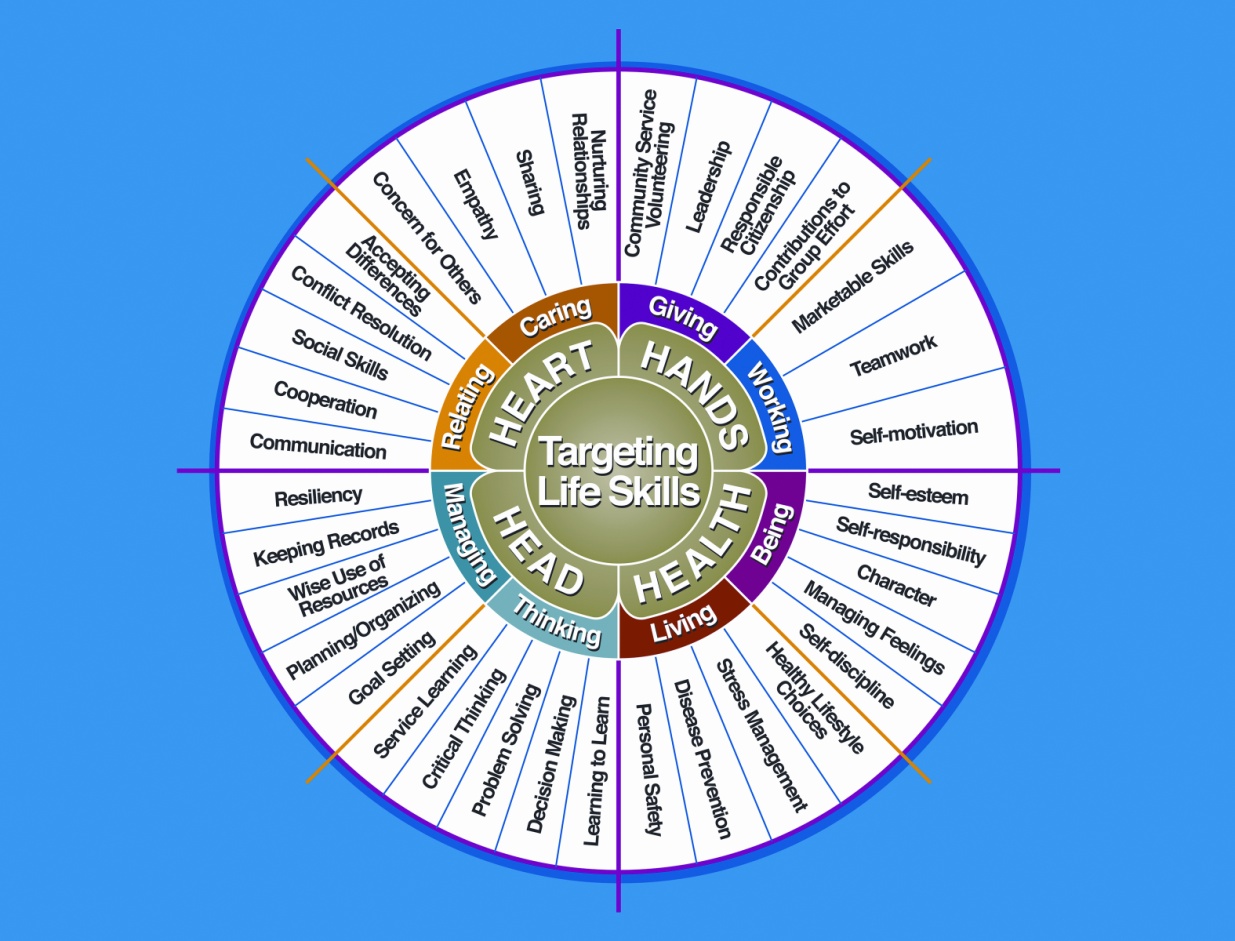 Courtesy of Iowa State University-Used with Permission 11/2012Lbs Gained Per DayTo calculate lbs. gained take the lbs. gained and divide by the number of days on feed.Feed EfficiencyTo calculate feed efficiency take the total pounds gained by all of your market animals and divide that by the total pounds of feed you have fed them.Feed Efficiency =  ___________________Financial Summary: Please make sure to use the above totals.Determine how much money you made or lost on your project animals. You can determine your profit (or loss) by: Add IncomeSale Animal Income (Table 5)						$ ________All Other Income	(Table 6)						$ ________Total	Income (A)	$ ________Add ExpensesProject Animal Costs (Table 1)			$ ________Feed Expenses (Table 2)				$ ________All Other Expenses (Table 3)			$ ________Health and Veterinary Expenses (Table 4)		$ ________                                 		Total Expenses (B)$________Subtract B from A to get profit or loss	    Total  $________ (profit or loss)University of Maryland Extension programs are open to all persons and will not discriminate against anyone because of race, age, sex, color, sexual orientation, physical or mental disability, religion, ancestry, or national origin, marital status, genetic information, or political affiliation, or gender identity and expression.									3/2013Name4-H AgePrimary Club NamePrimary Club NameYears in 4-HYears in 4-HYears in this ProjectYears in this ProjectI have completed this record and believe all information to be complete and accurate.    Member’s Signature               Date                              Parent’s Signature                 Date______________________   ________                   ______________________      ________      Leader’s Signature               Date                              Educator’s Signature             DateI have completed this record and believe all information to be complete and accurate.    Member’s Signature               Date                              Parent’s Signature                 Date______________________   ________                   ______________________      ________      Leader’s Signature               Date                              Educator’s Signature             DateI have completed this record and believe all information to be complete and accurate.    Member’s Signature               Date                              Parent’s Signature                 Date______________________   ________                   ______________________      ________      Leader’s Signature               Date                              Educator’s Signature             DateI have completed this record and believe all information to be complete and accurate.    Member’s Signature               Date                              Parent’s Signature                 Date______________________   ________                   ______________________      ________      Leader’s Signature               Date                              Educator’s Signature             DateI have completed this record and believe all information to be complete and accurate.    Member’s Signature               Date                              Parent’s Signature                 Date______________________   ________                   ______________________      ________      Leader’s Signature               Date                              Educator’s Signature             DateI have completed this record and believe all information to be complete and accurate.    Member’s Signature               Date                              Parent’s Signature                 Date______________________   ________                   ______________________      ________      Leader’s Signature               Date                              Educator’s Signature             DatePlease indicate your Animal Science Project AreaPlease indicate your Animal Science Project AreaPlease indicate your Animal Science Project AreaPlease indicate your Animal Science Project Area☐Beef/Dairy Steer☐Market Goat☐Market Sheep☐Market SwineWhat goals did you set for your project this year and did you achieve them?What goals did you set for your project this year and did you achieve them?What goals did you set for your project this year and did you achieve them?What goals did you set for your project this year and did you achieve them?1.  1.  1.  1.  2. 2. 2. 2. 3. 3. 3. 3. What were four things you learned from completing this project this year?What were four things you learned from completing this project this year?What were four things you learned from completing this project this year?What were four things you learned from completing this project this year?1.  1.  1.  1.  2. 2. 2. 2. 3.3.3.3.4.4.4.4.What is one thing you would like to improve or do differently with your project next year?What is one thing you would like to improve or do differently with your project next year?What is one thing you would like to improve or do differently with your project next year?What is one thing you would like to improve or do differently with your project next year?What is one thing you would like to improve or do differently with your project next year?Life SkillsLife SkillsLife SkillsLife SkillsLife SkillsDescribe the Life Skills you used and what you learned in relation to your project.Example TableDescribe the Life Skills you used and what you learned in relation to your project.Example TableDescribe the Life Skills you used and what you learned in relation to your project.Example TableDescribe the Life Skills you used and what you learned in relation to your project.Example TableDescribe the Life Skills you used and what you learned in relation to your project.Example TableProject ActivitiesInclude: Field Trips, Skillathon, Judging, Workshops, Quality Assurance, Class Participation, etc.All project activities listed should be about this project area only.Project ActivitiesInclude: Field Trips, Skillathon, Judging, Workshops, Quality Assurance, Class Participation, etc.All project activities listed should be about this project area only.Project ActivitiesInclude: Field Trips, Skillathon, Judging, Workshops, Quality Assurance, Class Participation, etc.All project activities listed should be about this project area only.DateName of Activity/EventLocation (School, Club, County, Regional, State, National etc.)Project Communications
All project communications listed should be about this project area only.Project Communications
All project communications listed should be about this project area only.Project Communications
All project communications listed should be about this project area only.Project Communications
All project communications listed should be about this project area only.DateType of Communication(Speech, Demonstration, Visual Presentation, etc.)TitleLocation(School, Club, County, Regional, State, National etc.)Project Exhibits Include: Fairs, Shows, Community Events, etc.All project exhibits listed should be for projects in this area only.Project Exhibits Include: Fairs, Shows, Community Events, etc.All project exhibits listed should be for projects in this area only.Project Exhibits Include: Fairs, Shows, Community Events, etc.All project exhibits listed should be for projects in this area only.Project Exhibits Include: Fairs, Shows, Community Events, etc.All project exhibits listed should be for projects in this area only.DateExhibitLocation/EventPlacing(if applicable)Table 1:  Information on Project AnimalsTable 1:  Information on Project AnimalsTable 1:  Information on Project AnimalsTable 1:  Information on Project AnimalsTable 1:  Information on Project AnimalsTable 1:  Information on Project AnimalsTable 1:  Information on Project AnimalsTable 1:  Information on Project AnimalsTable 1:  Information on Project AnimalsTable 1:  Information on Project AnimalsTable 1:  Information on Project AnimalsTable 1:  Information on Project AnimalsTable 1:  Information on Project AnimalsTable 1:  Information on Project AnimalsTable 1:  Information on Project AnimalsTable 1:  Information on Project AnimalsProject Animal DescriptionProject Animal DescriptionProject Animal DescriptionBeginning of ProjectBeginning of ProjectBeginning of ProjectEnd of ProjectEnd of ProjectEnd of ProjectEnd of ProjectFinal ProductionFinal ProductionFinal ProductionBreedSexIdentification4-H Tag #Weigh-inDateWeightPurchase Cost orMarket ValueWeigh-in DateWeightSellingPrice orMarket ValueDeath, Loss, or Sold DateDaysOnFeedLbs.GainedLbs.PerDayTOTALS - -TOTALS - -TOTALS - -TOTALS - -                                       Table 2:   Feed Expenses                                       Table 2:   Feed Expenses                                       Table 2:   Feed ExpensesDate PurchasedType of feed (grain, mix, hay, supplement, pasture, silage)$/lb (total cost divided by lbs)Pounds (lbs)Total CostTotal pounds and total feed costsTotal pounds and total feed costsTotal pounds and total feed costs     Table 3:   All Other Expenses(Bedding, Insurance, Entry Fees, Equipment, Sale Commission, Supplies, Etc.)     Table 3:   All Other Expenses(Bedding, Insurance, Entry Fees, Equipment, Sale Commission, Supplies, Etc.)     Table 3:   All Other Expenses(Bedding, Insurance, Entry Fees, Equipment, Sale Commission, Supplies, Etc.)DateDescription of Item or ExpenseCostTotal All Other ExpensesTotal All Other ExpensesTable 4:   Health and Veterinary ExpensesList practices & materials used to treat or protect your animals from parasites, illnesses, & diseases.  Include veterinary examinations, health papers, treatments for illnesses or injuries, foot care, vaccinations, medications & dewormers etc.Table 4:   Health and Veterinary ExpensesList practices & materials used to treat or protect your animals from parasites, illnesses, & diseases.  Include veterinary examinations, health papers, treatments for illnesses or injuries, foot care, vaccinations, medications & dewormers etc.Table 4:   Health and Veterinary ExpensesList practices & materials used to treat or protect your animals from parasites, illnesses, & diseases.  Include veterinary examinations, health papers, treatments for illnesses or injuries, foot care, vaccinations, medications & dewormers etc.Table 4:   Health and Veterinary ExpensesList practices & materials used to treat or protect your animals from parasites, illnesses, & diseases.  Include veterinary examinations, health papers, treatments for illnesses or injuries, foot care, vaccinations, medications & dewormers etc.Table 4:   Health and Veterinary ExpensesList practices & materials used to treat or protect your animals from parasites, illnesses, & diseases.  Include veterinary examinations, health papers, treatments for illnesses or injuries, foot care, vaccinations, medications & dewormers etc.Table 4:   Health and Veterinary ExpensesList practices & materials used to treat or protect your animals from parasites, illnesses, & diseases.  Include veterinary examinations, health papers, treatments for illnesses or injuries, foot care, vaccinations, medications & dewormers etc.Table 4:   Health and Veterinary ExpensesList practices & materials used to treat or protect your animals from parasites, illnesses, & diseases.  Include veterinary examinations, health papers, treatments for illnesses or injuries, foot care, vaccinations, medications & dewormers etc.Date(s) Treated 4-H Tag#/Animal IDReason for Treatment or Veterinary VisitTreatment GivenWithdrawal Period Withdrawal Period CostDaysDate CompletedTotal Health and Veterinary Expenses        Total Health and Veterinary Expenses        Total Health and Veterinary Expenses        Total Health and Veterinary Expenses        Total Health and Veterinary Expenses        Total Health and Veterinary Expenses        Table 5:   Sale Animal IncomeIncome from animals sold through 4-H Livestock Sale(s), Privately Sold, Sold at Livestock Auction, etc.Table 5:   Sale Animal IncomeIncome from animals sold through 4-H Livestock Sale(s), Privately Sold, Sold at Livestock Auction, etc.Table 5:   Sale Animal IncomeIncome from animals sold through 4-H Livestock Sale(s), Privately Sold, Sold at Livestock Auction, etc.Table 5:   Sale Animal IncomeIncome from animals sold through 4-H Livestock Sale(s), Privately Sold, Sold at Livestock Auction, etc.Table 5:   Sale Animal IncomeIncome from animals sold through 4-H Livestock Sale(s), Privately Sold, Sold at Livestock Auction, etc.Date SoldDescription of Income(Include 4-H Tag #)Final WeightGross Sale(Amount of Check)$/lb(net sale/final weight)Total weight and value of animals soldTotal weight and value of animals soldN/ATable 6:   All Other IncomeInclude all other income from project animal(s) including premiums,  products (wool, etc.) , etc.Table 6:   All Other IncomeInclude all other income from project animal(s) including premiums,  products (wool, etc.) , etc.Table 6:   All Other IncomeInclude all other income from project animal(s) including premiums,  products (wool, etc.) , etc.DateDescription of IncomeIncome $Total All Other IncomeTotal All Other Income